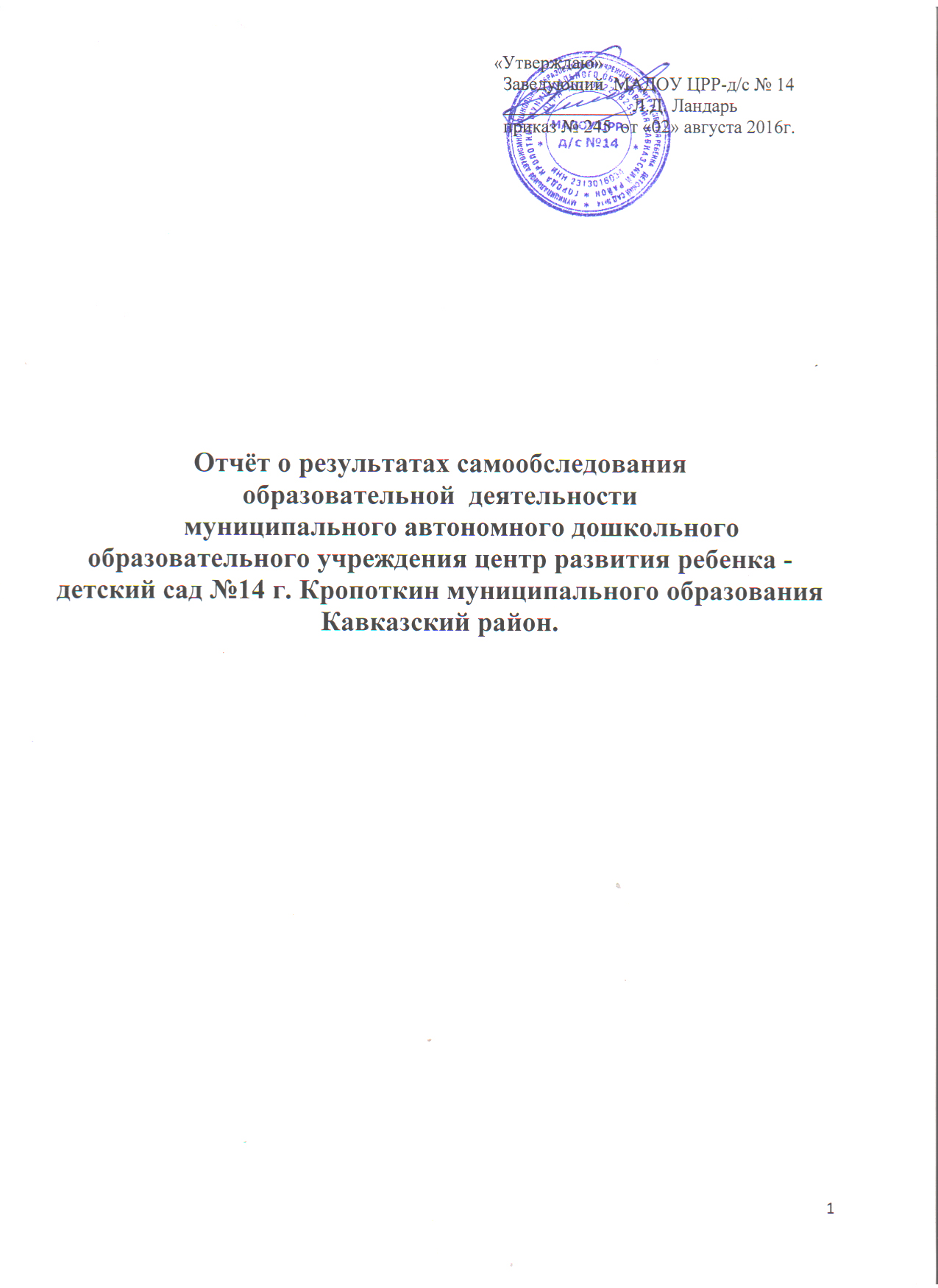         Отчёт о результатах самообследования  образовательной  деятельности муниципального автономного дошкольного образовательного учреждения центр развития ребенка - детский сад №14 г. Кропоткин муниципального образования Кавказский районI. Аналитическая часть.Отчёт о результатах самообследования  образовательной  деятельности  муниципального автономного дошкольного образовательного учреждения центр развития ребенка - детский сад №14 г. Кропоткин муниципального образования Кавказский районсоставлен в соответствии с приказом Министерства образования и науки Российской Федерации от 14.06.2013 № 462 «Об утверждении Порядка проведения самообследования образовательной организацией» и включает аналитическую часть и результаты анализа показателей деятельности.        Целями проведения самообследования муниципального автономного дошкольного образовательного учреждения центр развития ребенка – детский сад № 14 (далее МАДОУ) являются обеспечение доступности и открытости информации о деятельности МАДОУ. В процессе самообследования были проведены оценка образовательной деятельности, системы управления МАДОУ, содержания и качества подготовки воспитанников, организация воспитательно-образовательного процесса, анализ движения воспитанников, качества кадрового, учебно-методического, библиотечно-информационного обеспечения, материально-технической базы, функционирования  внутренней системы оценки качества образования, анализ показателей деятельности МАДОУ.Аналитическая часть представлена следующими направлениями:-оценка образовательной деятельности;-оценка системы управления организации;-оценка содержания и качества подготовки выпускников;-оценка организации учебного процесса;-оценка кадрового обеспечения;-оценка учебно – методического обеспечения;-оценка материально – технической базы;-оценка функционирования  внутренней системы оценки качества образования;        Общая характеристика образовательного учреждения.       Муниципальное автономное дошкольное образовательное учреждение  центр развития ребенка - детский сад № 14 города Кропоткин муниципального образования Кавказский район является некоммерческой организацией, созданной для оказания услуг в целях обеспечения реализации предусмотренных законодательством Российской Федерации полномочий муниципального образования Кавказский район в сфере образования.      Муниципальное автономное дошкольное образовательное учреждение центр развития ребёнка - детский сад №14 города Кропоткин муниципального образования Кавказский район создано на основании постановления администрации муниципального образования Кавказский район от 18.02.2013года № 165  «О создании муниципального автономного дошкольного образовательного учреждения центр развития ребёнка - детский сад №14 города Кропоткин муниципального образования Кавказский район» путем изменения типа существующего  муниципального бюджетного дошкольного образовательного учреждения центр развития ребёнка - детский сад №14 города Кропоткин муниципального образования Кавказский район.      Статус МАДОУ по гражданскому законодательству: организационно-правовая форма — муниципальное учреждение;тип учреждения -  автономное.      Статус МАДОУ по законодательству об образовании:тип — дошкольная образовательная организация.     Наименование МАДОУ на русском языке:полное - муниципальное автономное дошкольное образовательное учреждение  центр развития ребенка - детский сад № 14 города Кропоткин муниципального образования Кавказский район,сокращенное — МАДОУ ЦРР-д/с № 14    Место нахождения МАДОУ (юридический и почтовый адрес): 352380, РФ, Краснодарский край, Кавказский район, город Кропоткин, улица Гоголя, 151/улица 30 лет Победы, 24.Образовательная деятельность осуществляется МАДОУ по адресам: 352380, РФ, Краснодарский край, Кавказский район, город Кропоткин, улица Гоголя, 151/улица 30 лет Победы, 24;352380, РФ, Краснодарский край, Кавказский район, город Кропоткин, улица 30 лет Победы, 31, помещение 1. Учредителем и собственником имущества МАДОУ является муниципальное образование Кавказский район.       Предметом деятельности МАДОУ является реализация конституционного права граждан Российской Федерации на получение дошкольного образования в интересах человека, семьи, общества и государства; обеспечение охраны и укрепления здоровья и создание благоприятных условий для разностороннего развития личности.В Центре функционируют  14 групп  общеразвивающей направленности:-1  группа раннего возраста – от 2-х до 3-х лет;-11 групп дошкольного возраста.-2 группы компенсирующей направленности для детей с тяжелыми нарушениями речи     МАДОУ ЦРР-д/с № 14 осуществляет образовательную деятельность на основании лицензии № 0002464 серия 23Л01 от 30 июля 2013г., срок действия – бессрочно.      Режим работы учреждения:пятидневная рабочая неделя, с выходными днями в субботу и воскресенье.Режим работы групп-10,5 часов, с 7.30(08.00) до 18.00 (18.30).Вывод: Муниципальное автономное  дошкольное образовательное учреждение центр развития ребенка-детский сад № 14  функционирует в соответствии с нормативными документами в сфере образования Российской Федерации. Контингент воспитанников социально благополучный. 1.1. Оценка образовательной деятельности;Период с 2014 по 2016 годы – это период создания условий для обеспечения введения ФГОС в дошкольном учреждении.  С этой целью в детском саду проведено ряд мероприятий, которые реализуются в соответствии со сроками, указанными в плане действий по обеспечению введения ФГОС.На сегодняшний день:— создана рабочая группа по введению ФГОС;— принято Положение о рабочей группе;— ведется работа по созданию системы методической работы, обеспечивающей сопровождение введения ФГОС;— осуществляется приведение локальных актов в соответствии с ФГОС;— корректируется план повышения квалификации педагогов ДОУ;— созданы условия для участия воспитателей в учебно-методических мероприятиях, направленных на повышения уровня их квалификации и компетенций в вопросахобеспечения введения ФГОС (вебинарах, семинарах, курсах и др.).Образовательная деятельность в ДОУ строится в соответствии с нормативно – правовыми документами. В дошкольном образовательном учреждении разработана и принята на заседании педагогического совета от 29.08.2014 г № 1 основная образовательная программа дошкольного образования в соответствии с федеральным государственным образовательным стандартом дошкольного образования.
Содержание образовательной программы соответствует основным положениям возрастной психологии и дошкольной педагогики; выстроено с учетом принципа интеграции образовательных областей в соответствии с возрастными возможностями и особенностями воспитанников, спецификой и возможностями образовательных областей.Программа основана на комплексно-тематическом принципе построения образовательного процесса; предусматривает решение программных образовательных задач в совместной деятельности взрослого и детей и самостоятельной деятельности детей не только в рамках непосредственно образовательной деятельности, но и при проведении режимных моментов в соответствии со спецификой дошкольного образования.Программа составлена в соответствии с образовательными областями: «Физическое развитие», «Социально-коммуникативное развитие», «Познавательное развитие», «Художественно-эстетическое развитие»,  «Речевое развитие». Реализация каждого направления предполагает решение специфических задач во всех видах детской деятельности, имеющих место в режиме дня дошкольного учреждения: режимные моменты, игровая деятельность; специально организованные традиционные и интегрированные занятия; индивидуальная и подгрупповая работа; самостоятельная деятельность; опыты и экспериментирование.Базовая  программа: комплексная образовательная программа дошкольного образования «Детство»  /В.И. Логинова, Т.И. Бабаева, Н.А. Ноткина и др.; под редакцией Т.И. Бабаевой, З.А. Михайловой, Л.М. Гурович: СПб.: Детство Пресс, 2016 г. Вывод:  МАДОУ зарегистрировано и функционирует в соответствии с нормативными документами в сфере образования Российской Федерации. Образовательная деятельность в МАДОУ организована в соответствии с основными направлениями социально-экономического развития Российской Федерации, государственной политикой  в сфере образования и осуществляется в соответствии с ФГОС ДО.1.3.Оценка системы управления организации.      Управление муниципальным автономным  дошкольным  образовательным  учреждением центр развития ребенка-детский сад № 14 осуществляется в соответствии с Законом Российской Федерации «Об образовании», а так же следующими локальными документами:-договором  об образовании по образовательным программ ДО между МАДОУ и родителями(законными представителями);-трудовыми договорами между администрацией и работниками; -локальными актами;-штатным расписанием;-документами по делопроизводству;-приказами заведующего МАДОУ;-должностными инструкциями, определяющими обязанности работников МАДОУ;-правилами внутреннего трудового распорядка для сотрудников МАДОУ;-правилами внутреннего распорядка для воспитанников;-инструкциями по организации охраны жизни и здоровья детей в МАДОУ;-учебным планом образовательной деятельности , учебной нагрузкой;-циклограммами деятельности педагогов;-перспективными планами работы воспитателей и специалистов;      В течение учебного года продолжалась работа по созданию и обновлению  нормативно- правовой базы  управления в соответствии  с ФГОС ДО.     В МАДОУ  создана государственно-общественная система управления, участниками которой являются заведующий, заместитель заведующего по ВМР, педагогические работники, все специалисты детского сада, родители, представители общественности.          В МАДОУ сформированы коллегиальные органы управления, к которым относится Общее собрание коллектива МАДОУ, Педагогический совет, Наблюдательный совет.      Заведующий осуществляет непосредственное руководство МАДОУ и несет ответственность за деятельность учреждения. Заведующий занимает место координатора стратегических направлений.      К компетенции Общего собрания коллектива относится:а)	принятие новой редакции устава Учреждения, изменений и дополнений к нему;б)	утверждение Концепции развития Учреждения;в)	заслушивание отчета заведующего Учреждением о результатах работы и перспективах развития Учреждения;г)	участие в создании оптимальных условий для организации образовательного процесса в Учреждении.      Педагогический совет МАДОУ осуществляет управление педагогической деятельностью: - обсуждает и производит выбор различных вариантов содержания образования, форм и методов учебно-воспитательного процесса и способов их реализации;- обсуждает и принимает решения по любым вопросам, касающимся содержания образования, организует работу по повышению квалификации педагогических работников;- организует выявление, обобщение, распространение педагогического опыта;- рассматривает вопросы организации платных дополнительных услуг;- заслушивает отчеты заведующего о создании условий для реализации образовательных программ;- принимает локальные нормативные акты в соответствии с положением о Педагогическом совете МАДОУ;- принимает план работы МАДОУ на год. Вопросы, относящиеся к деятельности Педагогического совета МАДОУ и не урегулированные настоящим уставом, регламентируются локальным актом МАДОУ - Положением о Педагогическом совете МАДОУ.         В целях учета мнения родителей (законных представителей) несовершеннолетних воспитанников, по их инициативе создан Совет родителей МАДОУ. Задачами Совета родителей  являются:– обсуждает локальные акты МАДОУ, касающиеся взаимодействия с родительской общественностью;– рассматривает проблемы, возникающие в ходе организации дополнительных образовательных услуг, в том числе платных, и вносит предложения, необходимые для их разрешения; заслушивает информацию и отчеты педагогических и медицинских работников о ходе реализации образовательных программ и состоянии здоровья детей;оказывает содействие в работе с неблагополучными семьями;содействует организации совместных с родителями мероприятий в МАДОУ собраний, утренников, экскурсий и т.п.;– оказывает содействие в привлечении спонсорских средств, для поддержки материально-технической базы МАДОУ.Вопросы, относящиеся к деятельности Совета родителей МАДОУ и не урегулированные настоящим уставом, регламентируются локальным актом МАДОУ — Положением о Совете родителей МАДОУ.      Наблюдательный совет М АДОУ рассматривает:-предложения учредителя или руководителя МАДОУ о внесении изменений в устав МАДОУ;-предложения учредителя или руководителя МАДОУ о создании и ликвидации филиалов МАДОУ, об открытии и о закрытии его представительств;-предложения учредителя или руководителя МАДОУ о реорганизации МАДОУ или о его ликвидации;-предложения учредителя или руководителя МАДОУ об изъятии имущества, закрепленного за МАДОУ на праве оперативного управления;- предложения руководителя МАДОУ об участии МАДОУ в других юридических лицах, в том числе о внесении денежных средств и иного имущества в уставный (складочный) капитал других юридических лиц или передаче такого имущества иным образом другим юридическим лицам, в качестве учредителя или участника;-проект плана финансово-хозяйственной деятельности МАДОУ;- по представлению заведующего МАДОУ проекты отчетов о деятельности МАДОУ и об использовании его имущества, об исполнении плана его финансово-хозяйственной деятельности, годовую бухгалтерскую отчетность МАДОУ;-предложения руководителя МАДОУ о совершении сделок по распоряжению имуществом, которым в соответствии с частями 2 и 6 статьи 3 Федерального закона «Об автономных учреждениях» МАДОУ не вправе распоряжаться самостоятельно;-предложения руководителя  МАДОУ о совершении крупных сделок;-предложения руководителя МАДОУ  о совершении сделок, в совершении которых имеется заинтересованность;- предложения руководителя МАДОУ о выборе кредитных организаций, в которых МАДОУ может открыть банковские счета;-вопросы проведения аудита годовой бухгалтерской отчетности  МАДОУ  и утверждения аудиторской организации.           Таким образом, в МАДОУ реализуется возможность участия в управлении учреждением всех участников образовательного процесса. Вывод: Структура и механизм управления  ДОУ определяют стабильное функционирование. Демократизация системы управления способствует развитию инициативы участников образовательного процесса (педагогов, родителей (законных представителей), детей.1.3. Оценка содержания и качества подготовки выпускников.Целями деятельности МАДОУ является осуществление образовательной деятельности по образовательным программам различных видов, уровней и направлений, осуществление деятельности в сфере физической культуры и спорта, охраны и укрепления здоровья, отдыха и рекреации, присмотра и ухода за детьми.               Уровень образования в МАДОУ – дошкольное образование.Основными видами деятельности МАДОУ является реализация:- основных образовательных программ дошкольного образования;-присмотр и уход за детьми.       В 2015-2016 учебном  году  в МАДОУ была реализована  основная образовательная программа дошкольного образования, разработанная на основе комплексной образовательной программы дошкольного образования «Детство» » /В.И. Логинова, Т.И. Бабаева, Н.А. Ноткина и др.; под редакцией Т.И. Бабаевой, З.А. Михайловой, Л.М. Гурович: СПб.: Детство Пресс, 2014 г.          Цели и задачи деятельности МАДОУ по реализации ООП определены на основании анализа ФГОС, программы «Детство», предшествующей педагогической	 деятельности, потребностей детей и родителей, социума, в котором находится МАДОУ.         Цель реализации ООП - разностороннее и целостно развивать ребенка, обеспечивая формирование общей культуры, развитие физических, интеллектуальных и личностных качеств.Задачи: Обеспечить охрану и укрепление физического и психического здоровья детей, их эмоциональное благополучие.Создать благоприятные условия для развития интеллектуальных творческих возможностей детей, для формирования предпосылок к учебной деятельности.Обеспечить равный доступ к образованию всех воспитанников МАДОУ с учетом разнообразия особых образовательных потребностей и индивидуальных возможностей.Формировать интеллектуальный потенциал детей, развивать познавательную активность, любознательность, стремление к самостоятельному познанию и размышлению через реализацию парциальных программ и технологий.Синхронизировать процессы обучения и воспитания, сделать их взаимодополняющими, обогащающими физическое, социально-личностное, интеллектуальное и художественно-эстетическое развитие детей        Содержание образовательной деятельности по реализации ООП  включает совокупность образовательных областей, которые обеспечивают разностороннее развитие детей с учетом их возрастных, индивидуальных особенностей по основным направлениям: физическому, социально-личностному, познавательно-речевому и художественно-эстетическому, и обеспечивает достижение воспитанникам готовности к школе.     Комплексирование образовательных программ, то есть их сочетание и адаптации под условия  жизнедеятельности, воспитания и обучения детей в М АДОУ, строилось с позиции следующих требований:Парциальные программы, используемые в педагогическом процессе, обеспечивают целостность педагогического процесса и дополняют друг друга.Парциальные программы строятся на единых принципах(концепциях).Набор программ должен обеспечивать оптимальную нагрузку на ребенка.      Согласно лицензии на ведение образовательной деятельности, МАДОУ  реализует программу дошкольного образования и дополнительные образовательные программы. Направленность дополнительных программ осуществляется в соответствии с возможностями педагогического коллектива, пожеланием родителей.           В 2015-2016 учебном году  в вариативную часть образовательной программы дошкольного образования были включены программы по поликультурному образованию  и по формированию у детей любви к родному краю (краеведение). Проведенный мониторинг знаний детей показал правильность выбора данных программ: у детей сформированы знания и представления о культуре своего народа, народов мира, об исторических корнях, традициях, обычаях кубанского казачества. У детей сформированы такие качества: любознательность, мышление, внимание, память и пр.            Реализация дополнительных программ осуществляется и по другим направлениям: познавательное, художественно-эстетическое, физическое развитие.           Реализацию дополнительных программ осуществляют педагоги дополнительного образования по экологии, изобразительной деятельности, по физической культуре в форме кружков, секций. В 2015-2016 г. функционировали следующие кружки:- кружок «Народная кукла» (художественно-ручной труд);-кружок «Юные исследователи» (опытно-экспериментальная деятельность);-кружок компьютерной грамотности «Грамотей-ка»-секция фитбол-гимнастика;-секция «Здоровячок»(работа с ЧБД).            На каждый вид дополнительного образования разработан  план, ведется анализ их эффективности.                  Сведения о занятости детей в 2015-2016 учебном году.При реализации ООП проводится оценка индивидуального развития детей. Такая оценка проводится педагогами в рамках педагогической диагностики (оценки индивидуального развития детей дошкольного возраста, связанной с оценкой эффективности педагогических действий  и лежащей в основе их дальнейшего планирования).    Результаты педагогической диагностики используются для решения следующих задач:Индивидуализация образования;Оптимизация работы с группой детей;   Педагоги  проводят  педагогическую диагностику 2 раза в год на основе методики педагогического процесса Н.В.Верещагиной, результаты фиксируются в журналах. Итоги диагностики рассматриваются на педагогических советах. На основе полученных результатов  педагогической диагностики педагоги корректируют педагогические действия в работе с детьми, выстраивают  индивидуальные маршруты  развития детей.    Особенности организации педагогической диагностики и мониторинга тесно связано с комплексной образовательной программой дошкольного образования  «Детство»  /В.И. Логинова, Т.И. Бабаева, Н.А. Ноткина и др.; под редакцией Т.И. Бабаевой, З.А. Михайловой, Л.М. Гурович: СПб.: Детство Пресс, 2016 г., (с.228)Итоговый показатель (среднее значение по МАДОУ) сформированности интегративных качеств дошкольников МАДОУ по различным направлениями развития в 2015-2016г.        Мониторинг детского развития, проведенный вначале года (сентябрь 2015 г.) и в конце (май 2016 г.)  показал, что планируемы результаты по освоению Основной образовательной программы дошкольного образования на 2015-2016 г. в основном выполнен. Уровень развития интегративных качеств по направлениям развития  детей увеличился в конце года по сравнению с началом года  в среднем на 10%        Проведенный мониторинг детского развития позволил выделить проблемы в воспитательно-образовательной работе  и  определить направления в работе с детьми на следующий год. Вывод: организация образовательного процесса в детском саду осуществляется в соответствии с годовым планированием, с   основной  образовательной программой дошкольного образования с учетом  ФГОС и учебным планом образовательной деятельности.  Количество и продолжительность  образовательной деятельности, устанавливаются в соответствии с санитарно-гигиеническими  нормами и требованиями. Целесообразное использование  новых педагогических технологий (здоровьесберегающие, информационно-коммуникативные, технологии деятельностного типа) позволило повысить уровень освоения детьми образовательной программы МАДОУ.1.4. Оценка организации учебного процесса.Учебный процесс  воспитанников строится на основании учебного плана.      Учебный план составлен в соответствии с современными дидактическими, санитарными и методическими требованиями, содержание выстроено в соответствии с ФГОС ДО. При составлении плана учтены предельно допустимые нормы учебной нагрузки.       Учебный год состоит из 36 недель с 01 сентября по 31 мая.  Объем нагрузки не превышает предельно допустимую норму и соответствует СанПиН.   Образовательная деятельность осуществляется в процессе организации различных видов детской деятельности и культурных практик. Образовательная деятельность физкультурно-оздоровительного и эстетического цикла занимает не менее 50% общего времени, отведенного на образовательную деятельность.       Образовательный процесс в МАДОУ строится:- на использовании инновационных педагогических технологий, направленных на партнерство, сотрудничество педагога и ребенка;-на адекватных возрасту детей формах работы; - в процессе организации различных видов детской деятельности и культурных практик. -с учетом принципа интеграции образовательных областей и комплексно-тематического принципа построения воспитательно-образовательного процесса, что обеспечивает целостное представление детей об окружающем мире, возможность освоения информации через разные каналы восприятия- зрительный, слуховой, кинестетический.   Учебный процесс  построен на основе перспективного календарно-тематического планирования, разработанному педагогами МАДОУ в каждой возрастной группе, принятому на педагогическом совете, утверждённому приказом заведующего. Содержание перспективного планирования соответствует учебному плану.      Самостоятельная деятельность детей предполагает свободную деятельность воспитанников в условиях созданной педагогами) в том числе и с детьми развивающей предметно-пространственной среды и:обеспечивает каждому ребенку выбор деятельности по интересам;позволяет ребенку взаимодействовать со сверстниками или действовать индивидуально;содержит проблемные ситуации и направлена на решение ребенком разнообразных задач;позволяет освоить материал, изучаемый согласно образовательным областям и в совместной деятельности со взрослым;обеспечивает подбор оборудования в соответствии с традиционными видами детской деятельности, которые в наибольшей степени способствуют решению развивающих задач - игровой, продуктивной, познавательно-исследовательской, двигательной.Вывод: Учебный процесс в МАДОУ организован в соответствии с требованиями, предъявляемыми законодательством к дошкольному образованию и направлен на сохранение и укрепление здоровья воспитанников, предоставление равных возможностей для полноценного развития каждого ребёнка.1.6. Оценка кадрового обеспечения.     МАДОУ это живой творческий союз педагогов, родителей  и воспитанников, где малыши воспитываются в атмосфере доброжелательности, внимания и любви.      Профессиональное мастерство и творческий потенциал  способствует созданию индивидуального педагогического «почерка» коллектива. Здесь трудится дружный коллектив единомышленников.  С воспитанниками работают учителя-логопеды, музыкальные руководители, педагог-психолог, инструктор по физической культуре, педагоги дополнительного образования.     В 2015-2016 г. была поставлена цель- создание условий для обеспечения профессионального развития педагогов и формирования творчески работающего коллектива педагогов-единомышленников. Решался ряд задач:1.Разработать системный подход к организации непрерывного образования и повышения квалификации педагогов (горизонтальное и вертикальное).2. Повысить мотивацию педагогов для участия в конкурсном движении.3. Активизировать творческий потенциал педагогов по обобщению передового педагогического опыта и его распространения.          Повышение квалификации и педагогического мастерства педагогов  является обязательным направлением работы для стимулирования целенаправленного, непрерывного повышения эффективности и качества педагогической деятельности. Система повышения квалификации всех специалистов на уровне МАДОУ включает    прохождение курсовой подготовки, посещение районных  на базе МАДОУ методических практически-ориентировочных мероприятий. В период 2013-2016 г. курсовую подготовку на тему «Концептуальные основы введения государственного образовательного стандарта дошкольного образования» прошли 91% всех специалистов МАДОУ.      В 2016-2017 г.  планируется 100% прохождение курсовой подготовки.     В 2015-2016 г. прошли процедуру соответствия занимаемой должности «воспитатель» - 1 чел,  аттестованы на 1 квалификационную категорию  по должности «воспитатель» 8 человек, на высшую квалификационную категорию по должности  «педагог-психолог»-1 человек.     В  2015-2016 г. в  районных конкурсах профессионального мастерства участвовали педагог-психолог Чепрасова Л.В.(конкурс «Педагог-психолог 2016»), воспитатель Быченко Н.В. (конкурс «Воспитатель года 2016), в конкурсе «Инновации в образовании» участвовали педагог дополнительного образования Кравцова Н.Ю., Инструктор по ФК Курбанова А.А. Материалы передового педагогического опыта Кравцовой Н.Ю. на тему «Повышение экологической воспитанности через ознакомление старших дошкольников с природой родного края» занесены в муниципальный банк ППО.       В 2015-2016г. педагогический коллектив пополнился молодыми кадрами. Была организована «Школа молодого педагога». Работа  с молодыми педагогами осуществлялась по трем направлениям: «Заместитель заведующего по ВМР  – молодой специалист», «Молодой специалист – ребенок и его родитель,  «Молодой специалист – коллега». Цель деятельности «Школы молодого специалиста»: создание условий для легкой адаптации молодого специалиста в работе, обеспечение его необходимыми знаниями, умениями, навыками; формирование авторитета педагога, уважения, интереса к нему у детей и их родителей; оказание всемерной поддержки со стороны коллег.  Участие в работе «Школы молодого специалиста»  позволило молодым специалистам приобрести уверенность в своих силах, легко адаптироваться в новом коллективе, повысить свой профессиональный уровень, успешно справиться с поставленными задачами в 2015-2016 учебном году.     Успешной реализации намеченных планов работы способствуют разнообразные методические формы работы с кадрами:-педсоветы,-семинары,-деловые игры, - дискуссии,-выставки,-круглые столы,-смотры-конкурсы,-творческие отчеты, накопленный материал собирается и формируется в творческие папки.Работа с кадрами в 2016-2017 учебном году направлена на повышение профессионализма, творческого потенциала педагогической культуры педагогов, оказание методической помощи.ешался ряд задач: Анализ кадрового состава можно представить в следующем виде.          Вывод: МАДОУ укомплектовано кадрами полностью. Педагоги учреждения  постоянно повышают свой профессиональный уровень, посещают методические объединения, приобретают и изучают новинки периодической и методической литературы. Педагоги обладает основными компетенциями, необходимыми для создания условий развития детей в соответствии с ФГОС ДО.Все это в комплексе дает хороший результат в организации педагогической деятельности и улучшении качества развития и воспитания дошкольников.  1.7.Оценка учебно – методического, информационного обеспечения.                                   Информатизация образовательного процесса.    Программное обеспечение имеющихся компьютеров позволяет работать с текстовыми редакторами, с Интернет ресурсами.    С целью взаимодействия  между участниками образовательного процесса (педагог, родители, дети),  создан сайт МАДОУ (www.mbdou14-krp.ru ), на котором размещена информация, определённая законодательством.    С целью осуществления взаимодействия ДОУ с органами, осуществляющими управление в сфере образования, с другими учреждениями и организациями, подключен Интернет, активно используется  электронная почта (detsad_14@mail.ru )    Информационное обеспечение существенно облегчает процесс документооборота,  делает образовательный процесс  более содержательным, интересным, позволяет использовать современные формы организации взаимодействия педагога с детьми, родителями (законными представителями).Вывод: в МАДОУ созданы условия для осуществления образовательной деятельности. Необходимо продолжать пополнять учебно-методическое обеспечение  новыми пособиями, интерактивным оборудованием в соответствии с ФГОС ДО,  создать  информатизированные  рабочие места в каждой группе.1.8. Оценка материально – технической базы.      МАДОУ ЦРР-д/с № 14 расположен по улице Гоголя,151/улице 30 лет Победы, 24, в двухэтажных типовых зданиях, по  улице 30 лет Победы, дом 31 на 1-м этаже 5-ти этажного жилого дома. Учреждение находится в центре города, окружено многоэтажными  жилыми домами улиц Гоголя, Комсомольской, 30 лет Победы.   Энергоснабжение – централизованное, водоснабжение – централизованное. На объектах детского сада природный газ не используется.       1-е здание: год постройки -1974г.; двухэтажное здание; фундамент – бетонные блоки; стены и перегородки – кирпичные, оштукатурены, побелены, отделаны водоэмульсионной краской и обоями; перекрытия – железобетонные плиты;  полы – оцементировано, покрыты  линолеумом и напольной плиткой. Общая площадь: 1031,1 м2.       2-е здание: год постройки  -1979г.; двухэтажное здание; фундамент – бетонные блоки; стены и перегородки – кирпичные, оштукатурены, побелены, отделаны водоэмульсионной краской и обоями; перекрытия – железобетонные плиты;  полы – оцементировано, покрыты  линолеумом и напольной плиткой. Общая площадь: 1055,8 м2.        3-е – встроенное помещение жилого дома; наружные стены – кирпичные; перегородки – гипсокартон; перекрытия – железобетонные; полы – ламинат, плитка напольная; стены – окрашены водоэмульсионной краской; потолки – подвесные.  Дата введения в эксплуатацию – декабрь 2013 г.      В МАДОУ имеются  два  складских помещения, двери которых  оббиты  металлом, два подвальных помещения – 1- здание – 545,7 кв.м. 2- е здание – 529,8 кв. м., 2 чердачных помещения – 1-е здание – 643,7 кв.м, 2-е здание – 647,9 кв.м.        На  территории МАДОУ  имеется металлический гараж площадью 9  кв.м., 9 кирпичных игровых навесов – 314,5 кв.м., 3 деревянных беседки – 6,25 кв.м  и 29кв.м.       По периметру учреждения установлен железный забор высотой 1,5 метра, общей протяжённостью-316,1 м,  забор из металлического профнастила,  протяженностью 133 м, в хорошем  состоянии.        Имеются 2- е ворот (с западной и восточной стороны), 1-калитка.  Калитки и ворота находятся на замке. Ключи от замков  в дневное время находятся у сотрудника ЧОП, в ночное время – у сторожей.      Описание предметно-развивающей среды.           Развивающая предметно-пространственная  среда групп МАДОУ содержательно насыщенна, трансформируема, полифункциональна,  вариативна, доступна и безопасна, соответствует возрастным возможностям детей и содержанию программы.          Предметно-пространственная  среда МАДОУ  обеспечивает:- максимальную реализацию образовательного потенциала пространства и материалов, оборудования и инвентаря для развития детей, охраны и укрепления их здоровья, учета особенностей и коррекции недостатков развития;-возможность общения и совместной деятельности детей и взрослых (в том числе детей разного возраста) во всей группе и в малых группах, двигательной активности, а также возможность для уединения.-реализацию различных образовательных программ, используемых в образовательном процессе;-учет национально-культурных, климатических условий, в которых осуществляется образовательный процесс.       Для проведения воспитательно – образовательного процесса,  оздоровительных мероприятий в МАДОУ создана дифференцированная среда, представленная  следующим набором помещений:I. Помещения для организации образовательной деятельности:- музыкально-спортивные залы - 4- изобразительная студия- 2- экологический уголок-1- кабинет педагога-психолога – 2- кабинет учителя-логопеда – 2II. Помещения для  осуществления присмотра и ухода за детьми:- групповые ячейки – 14 шт.- спальни- 16 шт.- буфетные – 2 шт.- раздевальные – 14 шт.- туалетные комнаты – 14 шт. III.Помещения для проведения оздоровительной работы с детьми:- медицинский блок: кабинет первичного приёма врача, процедурный кабинет. IV. На территории имеются:- прогулочные веранды- 12 шт. - игровые площадки,  оборудованные  игровым и физкультурным инвентарём- 14 шт.      На территории МАДОУ  оборудована физкультурная площадка с современным оборудованием для проведения физкультурных занятий на свежем воздухе, спортивных праздников и развлечений.       В соответствии с приказом Департамента образования  и науки Краснодарского края «О мерах по предупреждению дорожно-транспортного травматизма воспитанников, учащихся образовательных учреждений Краснодарского края « от 07.05.2009 г. № 1278 размечена транспортная площадка, на которой дети имеют возможность закреплять правила дорожной безопасности в играх и развлечениях.    Также оборудована на территории МАДОУ   экологическая тропа, которая включает в себя альпийскую горку, уголок леса, огород, ягодник, цветники,  фитогрядки.       Игровое  и физкультурное оборудование, игрушки и средства ТСО соответствуют требованиям государственного  стандарта по дошкольному образованию.    Вывод:     В МАДОУ  развиваюшая  предметно-пространственная среда максимально способствует всестороннему развитию дошкольников.1.9. Оценка функционирования  внутренней системы оценки качества образования.В МАДОУ создана система внутренней оценки качества образования с целью систематического отслеживания и анализа системы образования для принятия обоснованных и своевременных управленческих решений, направленных на повышение качества образовательного процесса и образовательного результата.  Предметом оценки качества образования являются-качество образовательных результатов (степень соответствия результатов освоения воспитанниками образовательной программы государственным стандартам);-качество организации образовательного процесса, включающие условия организации образовательного процесса, доступность и комфортность получения образования;-эффективность управления качеством образования.  В качестве источника данных для оценки качества образования используются:-анкетирование педагогов, родителей (законных представителей);-отчеты работников;-результаты аналитической и контрольной деятельности.     В МАДОУ разработан план проведения внутренней оценки качества образования, в котором определены формы, направление сроки и порядок проведения мониторинга, ответственные лица, который утвержден руководителем учреждения. Создана группа по оценке качества образования, в состав которой входят заведующий, заместитель заведующего по ВМР, специалисты (педагог-психолог, учитель-логопед, музыкальный руководитель, инструктор по ФК), воспитатели, медицинская сестра, представители родительского комитета.   Для оценки качества  образования используют разные формы контроля:-тематический-оперативный контроль-визуальный осмотр-наблюдение-мониторинг интегративных качеств-психолого-педагогический мониторинг.          Вывод: Система внутренней оценки качества образования функционирует в соответствии с требованиями  действующего законодательства. В учреждении выстроена четкая система методического контроля и анализа результативности воспитательно-образовательного процесса по всем направлениям развития дошкольника и функционирования МАДОУ  в целом.II. Показатели деятельности муниципального автономного дошкольного образовательного учреждения центр развития ребенка – детский сад № 14 .Дата:  1.08.2016 г.№Название группВозраст детейНаполняемость групп детьми1Группа раннего возраста «Утенок»2-3 года2222-я младшая группа «Чебурашка»3-4 года2032-я младшая группа «Цыпленок»3-4 года2642-я младшая группа «Родничок»3-4 года265Средняя группа «Рябинка»4-5 лет216Средняя группа «Дюймовочка»4-5 лет267Старшая  группа «Клубничка»5-6 лет238Старшая группа «Ласточка»5-6 лет239Старшая группа «Сказка»5-6 лет3310Старшая группа компенсирующей направленности  «Василек»5-6 лет1611Подготовительная  группа «Вишенка»6-7 лет2312Подготовительная  группа «Березка»6-7 лет2313Подготовительная группа «Ромашка»6-7 лет3214Подготовительная группа компенсирующей направленности  «Белочка»6-7 лет18ИтогоИтогоИтого332ПоказательПоказательКоличество%ГруппыГруппы14100%Воспитанники (всего), из них МальчиковДевочекВоспитанники (всего), из них МальчиковДевочек33216816410057%43%В том числе:В том числе:Занимающиеся по Основной образовательной программе  дошкольного образования, разработанной с учетом примерной программы «Детство»Занимающиеся по Основной образовательной программе  дошкольного образования, разработанной с учетом примерной программы «Детство»332100%Занимающиеся по программам дополнительного образованияЗанимающиеся по программам дополнительного образования13841,5%Занимающие по специальным (коррекционным) программам (компенсирующие группы)Занимающие по специальным (коррекционным) программам (компенсирующие группы)341,2%Воспитанники, получающие образование по формеОчное332100%Заочное-Семейное-экстернат-Дети - инвалидыДети - инвалиды20,6%Дети группы рискаДети группы риска00№Направление развитияНачало года(сентябрь 2015 г.)Конец года (май 2016г.)Результативность 1Познавательное развитие3,7 (74%)4,4 (88%)14%2Речевое развитие3,4 (68%)4,2 (84%)16%3Ознакомление с художественной литературой3,5 (70%)4,1 (82%)12%4Художественно-эстетическое развитие (изобразительная деятельность)3,6 (72%)4,3 (86%)14%5Художественно-эстетическое развитие (музыка)3,7 (74%)4,3 (86%)12%6Социально-коммуникативное развитие (отношение к труду)3,7 (74%)4,4 (88%)14%7Социально-коммуникативное развитие (мир социальных отношений)4,0 (80%)4,5 (90%)10%8Социально-коммуникативное развитие (основы безопасного поведения)3,7 (74%)4,4 (88%)14%9Развитие игровой деятельности3,8 (76%)4,4 (88%)11%Учебный годВсего педагоговВоспитателиИнструктор по ФК ПсихологЛогопедыМузыкальный  руруководительЗам. зав. по ВМРПедагоги    доп.     образованияВозрастной цензВозрастной цензВозрастной цензВозрастной цензОбразователь-ный цензОбразователь-ный цензОбразователь-ный цензПедагогический стажПедагогический стажПедагогический стажПедагогический стажУчебный годВсего педагоговВоспитателиИнструктор по ФК ПсихологЛогопедыМузыкальный  руруководительЗам. зав. по ВМРПедагоги    доп.     образованияДо 3030-4040-50Свыше 50ВысшееС/С(пед)С/с(не пед)До   55-1010-20Свыше  202015/201633242122123118111912257615N 
п/пУровень, ступень образования,
вид образовательной программы
(основная/дополнительная),  
направление подготовки,   
специальность, профессияОбъем фонда учебной и  
учебно-методической   
литературыОбъем фонда учебной и  
учебно-методической   
литературыДоля изданий,
изданных за 
последние 10 
лет, от   
общего    
количества  
экземпляровN 
п/пУровень, ступень образования,
вид образовательной программы
(основная/дополнительная),  
направление подготовки,   
специальность, профессияколичество 
наименованийколичество 
экземпляровДоля изданий,
изданных за 
последние 10 
лет, от   
общего    
количества  
экземпляров123451.Дошкольное образование (основная)20035090%2Программы дополнительного образования37940678%3Количество подписных изданий14  200100%Наименования показателяФактическое значениеНаличие в образовательном учреждении подключения к сети Internet, Кбит/секПодключено к сети Internet,Количество Internet-серверов4Наличие локальных сетей 1Количество терминалов  с доступом  к сети Internet4Количество единиц вычислительной техники (компьютеров):-всего-из них используется в работе1010Мультимедийное оборудование1Интерактивная доска Планшеты8шт.Стол «Уникум 1»1 шт.№ п/пПоказателиЕдиница измерения1Общие сведения о дошкольной образовательной организацииОбщие сведения о дошкольной образовательной организации1.1Реквизиты лицензии: лицензия на осуществление образовательной деятельности серия 23Л01 № 0002464, выданная 30 июля 2013 г. Министерством образования и науки Краснодарского края, срок действия лицензии - бессрочно1.2Общая численность обучающихся: в возрасте до 3 лет; в возрасте от 3 до 7 лет22/6,6%310/ 93,4%1.3Реализуемые образовательные программы в соответствии с лицензией: основная образовательная программа дошкольного образования;дополнительные образовательные программы 332/100%217/65%1.4Численность и доля обучающихся по основным образовательным программам дошкольного образования, в том числе: в режиме полного дня (10,5 часов);в режиме кратковременного пребывания
в семейной дошкольной группе, являющейся структурным подразделением дошкольной образовательной организации; в условиях семейного воспитания с психолого-педагогическим сопровождением на базе дошкольной образовательной организации332 чел/100%0/%0/%0/%1.5Осуществление (наряду с реализацией дошкольной образовательной программы) присмотра и ухода за детьми: численность и доля детей в общей численности обучающихся, получающих услуги присмотра и ухода:в режиме полного дня (10,5 часов); в режиме продленного дня (12-14 часов); в режиме круглосуточного пребывания332чел./100%
 0чел./%
 0 чел./%1.6Количество/доля обучающихся с ограниченными возможностями здоровья, получающих услуги: по коррекции недостатков в физическом и (или) психическом развитии; по освоению основной образовательной программы дошкольного образования; по присмотру и уходу2чел./0,6%
2чел./0,6%
        2 чел./0,6%2Качество реализации основной образовательной программы дошкольного образования, а также присмотра и ухода за детьмиКачество реализации основной образовательной программы дошкольного образования, а также присмотра и ухода за детьми2.1Уровень заболеваемости детей (средний показатель пропуска дошкольной образовательной организации по болезни на одного ребенка)5,02.2Характеристики развития детейдоля детей, имеющий высокий уровень развития личностных качеств в соответствии с возрастом27,1 %доля детей, имеющий средний уровень развития личностных качеств в соответствии с возрастом79,9 %доля детей, имеющий низкий уровень развития личностных качеств в соответствии с возрастом1%2.3Соответствие показателей развития детей ожиданиям родителейдоля родителей, удовлетворенных успехами своего ребенка в дошкольном учреждении90%доля родителей, не вполне удовлетворенных успехами своего ребенка в дошкольном учреждении10%доля родителей, не удовлетворенных успехами своего ребенка в дошкольном учреждении02.4Соответствие уровня оказания образовательных услуг ожиданиям родителейдоля родителей, полагающих уровень образовательных услуг высоким90%доля родителей, полагающих уровень образовательных услуг средним10%доля родителей, полагающих уровень образовательных услуг низким02.5Соответствие уровня оказания услуг по присмотру и уходу за детьми ожиданиям родителейдоля родителей, полагающих уровень образовательных услуг высоким-доля родителей, полагающих уровень образовательных услуг средним-доля родителей, полагающих уровень образовательных услуг низким-3Кадровое обеспечение учебного процессаКадровое обеспечение учебного процесса3.1Общая численность педагогических работников33/100%3.2Количество/доля педагогических работников, имеющих высшее образование, из них:19/57,5%3.2.1непедагогическое-3.3Количество/доля педагогических работников, имеющих среднее специальное образование, из них14/42,4%3.3.1непедагогическое2/6 %3.4Количество/доля педагогических работников, которым по результатам аттестации присвоена квалификационная категория, из них:3.4.1высшая2/6 %3.4.2первая15/45,4%3.4.3вторая03.4Количество/доля педагогических работников, педагогический стаж работы которых составляет:3.5.1до 5 лет,5/15%в том числе молодых специалистов5/15%3.5.2свыше 30 лет5/15,6%3.6Количество/доля педагогических работников в возрасте до 30 лет2/6%3.7Количество/доля педагогических работников в возрасте от 55 лет5/15%3.8Количество/доля педагогических работников и управленческих кадров, прошедших за последние 5 лет повышение квалификации/переподготовку по профилю осуществляемой ими образовательной деятельности в учреждениях высшего профессионального образования, а также в учреждениях системы переподготовки и повышения квалификации32/97%%3.9Доля педагогических и управленческих кадров, прошедших повышение квалификации для работы по ФГОС ДО (в общей численности педагогических и управленческих кадров), в том числе:32/97%3.10Соотношение педагог/ребенок в дошкольной организации1/103.11Наличие в дошкольной образовательной организации специалистовмузыкального руководителядаинструктора по физкультуредапедагогов коррекционного обучения (учителя-логопеды)дапедагога-психологадамедицинской сестры, работающей на постоянной основедаспециалистов по лечебной физкультуре (для ослабленных, часто болеющих детей, детей с ограниченными возможностями здоровья)нетпедагоги дополнительного образованияда4.Инфраструктура дошкольной образовательной организацииИнфраструктура дошкольной образовательной организации4.1Соблюдение в группах гигиенических норм площади на одного ребенка (нормативов наполняемости групп)2-2,5  кв.м.4.2Наличие физкультурного и музыкального заловда4.3Наличие прогулочных площадок, обеспечивающих физическую активность и разнообразную игровую деятельность детей на прогулкеда4.4Оснащение групп мебелью, игровым и дидактическим материалом в соответствии с ФГОС ДОда4.5Наличие в дошкольной организации возможностей, необходимых для организации питания детейда4.6Наличие в дошкольной организации возможностей для дополнительного образования детейда4.7Наличие возможностей для работы специалистов, в том числе для педагогов коррекционного образованияда4.8Наличие дополнительных помещений для организации разнообразной деятельности детейда